DEIRIO MELANIE BAYOG-ANG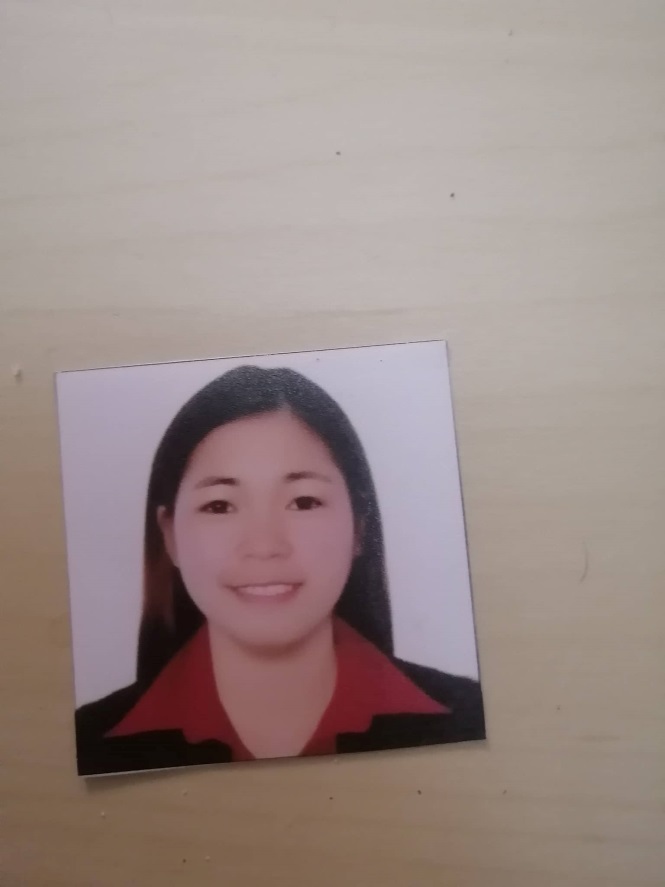 Purok Eucalyptus, Brgy. Jonobjonob ,Escalante City, Negros OccidentalMobile: 0548143004JOB DISCRIPTION 	Keep buildings in cleaning and orderly condition. Perform heavy cleaning duties, such as cleaning floors, shampooing rugs, washing walls and glass and removing rubbish. Duties may include tending furnace and boiler, performing routine maintenance activities, notifying management of need for repairs and cleaning snow or debris from sidewalk. CARRIER OBJECTIVE To be part of your company that can I contribute creative skills, organizational abilities, educational background, and capacity to work well with people that would enhance my potentials in developing personal and carrier growth. QUALIFICATION Easy to get along with other also easily adapt to new environment Have strong determination and passion in my workWith good interpersonal /analytical skills and able to work under pressure.Can perform multi -tasking and able to work on flexible hours when necessary.Self-motivated and fast learner.Can work independently or in a team.PERSONAL BACKGROUND	Date of Birth		:	June 1,1989	Place of Birth		: 	Escalante City, Negros Occidental	Age			:	33 years old	Civil Status		:	Single	Height			:	5.0	Weight			:	50 kgs	Religion		:	Roman Catholic	Sex			:	Female EDUCATIONAL BACKGROUNDTertiary		:	Bachelor of Science in Hotel and Restaurant Management 				LA Consolation University Philippines					2012-2014Secondary		: 	Mabini National High School				Negros Occidental				2003-2007Primary		:	Jonobjonob Elementary School				Negros Occidental 				1997-2003Trainings and Seminars AttendedIntegrated Hotel and Restaurant ServicesPower institute of Hotel AdministrationMerchant Building,509 Padre Faura St. Ermita, ManilaFebruary 9, 2018Housekeeping NCII TesdaSeptember 18,2017Front Office and HousekeepingAstoria Plaza HotelPasig CitySeptember 25-26,2013Privato Hotel Housekeeping 706 shaw Boulevard, Pasay CityNovember  5,2017-December 7,2017WORK EXPERIENCECleaning ServicesSMASCO-Saudi Manpower Solutions Company April 29,2016-April 29,2020Housekeeping CleanerDr. Sulaiman Al Habib HospitalMarch 23,2021-June 23,2022